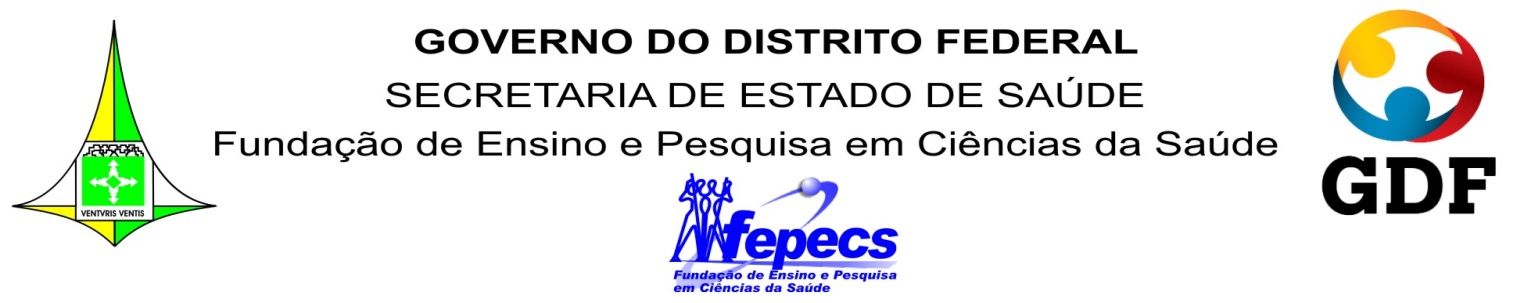 R E L A T Ó R I O - 2012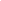 RESULTADO DA BUSCA20  reuniões ordinárias e 4 reuniões extraordináriasProjetos recebidos de janeiro a julho de 2012 pelo CEP antigo sistema – produtividade: 340 Produtividade:  845 (RELACIONADOS PELA CONEP + APROVADOS PELO SISNEP)Aprovados:   550Pendências: 273Não aprovados: 07Retirados: 15Tempo médio para aprovação em torno de 15 a 20 diasProjetos submetidos ao CEP/FEPECS PARA ANALISEDESDE 18/06/1987 A 31/12/2012Luiz Fernando Galvão SalinasCoordenador/FEPECS-SES-DFÂngela Maria/FEPECS-ses-DFReuniõesPROJETOS DE PESQUISA EM SERES HUMANOS APRECIADOSPROJETOS DE PESQUISA EM SERES HUMANOS APRECIADOSPROJETOS DE PESQUISA EM SERES HUMANOS APRECIADOSPROJETOS DE PESQUISA EM SERES HUMANOS APRECIADOSPROJETOS DE PESQUISA EM SERES HUMANOS APRECIADOSPROJETOS DE PESQUISA EM SERES HUMANOS APRECIADOSPROJETOS DE PESQUISA EM SERES HUMANOS APRECIADOSGrupoSITUAÇÃO - NÚMERO DE PROJETOSSITUAÇÃO - NÚMERO DE PROJETOSSITUAÇÃO - NÚMERO DE PROJETOSSITUAÇÃO - NÚMERO DE PROJETOSSITUAÇÃO - NÚMERO DE PROJETOSTotalGrupoAprovadosNão aprovadosPendentesRetiradosÀ Critério do CEPTotal(*)Total de Folhas de Rosto de projetos APROVADOS e NÃO APROVADOS dos Grupos II e III enviados à CONEP(*)Total de Folhas de Rosto de projetos APROVADOS e NÃO APROVADOS dos Grupos II e III enviados à CONEP(*)Total de Folhas de Rosto de projetos APROVADOS e NÃO APROVADOS dos Grupos II e III enviados à CONEP(*)Total de Folhas de Rosto de projetos APROVADOS e NÃO APROVADOS dos Grupos II e III enviados à CONEP(*)Total de Folhas de Rosto de projetos APROVADOS e NÃO APROVADOS dos Grupos II e III enviados à CONEP(*)Total de Folhas de Rosto de projetos APROVADOS e NÃO APROVADOS dos Grupos II e III enviados à CONEP96I134411700255* II3290014* III90114500236Total227727100505(*)Total de Folhas de Rosto de projetos APROVADOS e NÃO APROVADOS dos Grupos II e III enviados à CONEP(*)Total de Folhas de Rosto de projetos APROVADOS e NÃO APROVADOS dos Grupos II e III enviados à CONEP(*)Total de Folhas de Rosto de projetos APROVADOS e NÃO APROVADOS dos Grupos II e III enviados à CONEP(*)Total de Folhas de Rosto de projetos APROVADOS e NÃO APROVADOS dos Grupos II e III enviados à CONEP(*)Total de Folhas de Rosto de projetos APROVADOS e NÃO APROVADOS dos Grupos II e III enviados à CONEP(*)Total de Folhas de Rosto de projetos APROVADOS e NÃO APROVADOS dos Grupos II e III enviados à CONEP(*)Total de Folhas de Rosto de projetos APROVADOS e NÃO APROVADOS dos Grupos II e III enviados à CONEP96